                             Zaświadczenie o przystrzelaniu broni myśliwskiej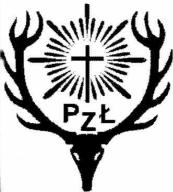                          Kol. …………………………………….  dokonał w dniu ................................(imię i nazwisko)                      na strzelnicy PZŁ w ………………………....... przystrzelania następującej broni:* wpisuje się spełnia lub nie spełnia warunków Kol. ………………………………., spełnił obowiązek wynikający z § 8 Rozporządzenia Ministra(imię i nazwisko)Środowiska w sprawie szczegółowych zasad i warunków wykonywania polowania Dz.U. 61/2005Instruktor strzelectwa myśliwskiego                                ........................................................................................................(imię i nazwisko, nr legitymacji, podpis)Lp.Nazwa broniMarka - kaliberNr fabrycznyWynik przestrzeliwania*Wynik przestrzeliwania*Lp.Nazwa broniMarka - kaliberNr fabrycznyLufa gwintowanaLufa gładka